Name: __________________________________________________ 	The Young Scientist Program - Teaching Kits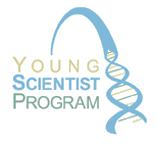 http://ysp.wustl.eduWashington University School of MedicineFunding provided by The Leon Lowenstein FoundationModified by PCHS Spring 2017Ecological Interactions LabBackgroundA niche is the way of life of a species, or its role in an ecological community (what it eats, where it lives, how it interacts with other species, etc). For example, the niche of a honey bee is the time of day it is active, the type of flowers it gets nectar from, the temperature range it can survive, where it builds its hive, which other species it interacts with, and how it interacts with those other species (mutualism, parasitism, commensalism, etc). Another way of thinking about a niche is that it is the sum of the biotic (living) and abiotic (nonliving) resources that a species uses.Species do not live by themselves—they live in ecological communities and are constantly interacting with other species. Something that affects one species will impact all the other species it interacts with. For example, if a frog species goes extinct in a community, then the snakes that usually eat it will have to find another food source or they will go extinct as well. And since there are no more frogs left to eat the moths, the moth population might increase so dramatically that it becomes out of control and eats all of the plants in the community, leaving no food for other plant eaters.Species can have many different types of interactions with each other, some interactions help both species, some help just one of the species, and some can be negative for one or both of the species. All of these interactions are needed to maintain balance in an ecosystem. Symbiosis means “to live together,” and happens when two species have a close relationship with each other. Interactions that fall under the category of symbiosis are mutualism, parasitism, and commensalism.Parasitism is an interaction that harms one species and benefits the other species. A parasite lives on or in a host organism. For example, tarantula wasps lay eggs in tarantulas. This benefits the wasps because the larvae eat the tarantula’s tissues, killing the tarantula. Other types of interactions that harm one species and benefit the other are predation (a predator eats its prey) and herbivory (the consumer eats a plant species - producer).Competition is an interaction that harms both species. Two species are competing for a limited resource. This reduces the fitness of one or both of the species. For example, hyenas chase away vultures that are trying to eat the remains of the same zebra.Mutualism is a type of interaction where both species benefit each other. For example, bees and flowers have a mutualistic relationship. The flowers need to bees to pollinate them so their seeds can be fertilized. Bees need flowers to make honey for their hives.Commensalism is an interaction that benefits one species and does not affect the other species at all. For example, while cattle graze in fields they unintentionally stir up insects that were resting in the grass. Cattle egrets follow the cows’ paths and eat these insects. The egrets benefit because cows help them find food. The cows are not benefitted or harmed by the egrets.Key Stone Species is a plant or animal that plays a unique and crucial role in the way an ecosystem functions. A keystone species is often, but not always, a predator. A few predators can control the distribution and population of large numbers of prey species. For example, a single mountain lion can roam an area of hundreds of kilometers. The deer, rabbits, and bird species in the ecosystem are at least partly controlled by the presence of the mountain lion. Their feeding behavior, or where they choose to make their nests and burrows, are largely a reaction to the mountain lion's activity. Apex predator is a predator residing at the top of a food chain upon which no other creatures prey, like polar bears, wolves, sharks and crocodiles.Some species are generalists, meaning they can eat many different types of foods. Raccoons are generalists, since they can eat many different foods such as eggs, bugs, nuts, birds, and berries. Other species are specialists, meaning they eat only a certain type of food. Koalas are specialists, since almost their entire diet is eucalyptus leaves.Procedure:Complete the introduction portion of the activity.IntroductionA niche is: ___________________________________________________________________________How is a species niche different than its habitat?____________________________________________________________________________________A generalist is a species that can eat many different types of foods. For example, raccoons eat many things, including human garbage! 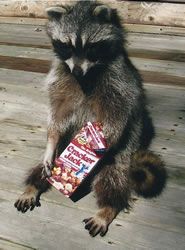 List another example:A specialist is a species that eats only a certain type of food. For example, koalas only eat eucalyptus plants.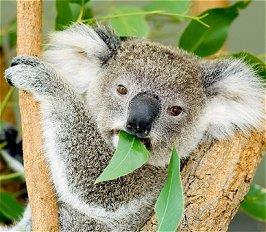 List another example:Procedure:M&M ActivityStudents will be in groups of 3. Each student is a different species (Species A, B and C).Each group gets a bowl of M&Ms. Each student gets a spoon, cup, and set of instruction cards.For each round, students read the instructions on their note card about how they can survive the winter. Students should keep their instructions hidden from other group members.Place the bowl of M&Ms in the center of each group.  Students will use a spoon to collect M&Ms and place them into their cups. Use the spoon to collect M&Ms—only one at a time. Leave your cup on the table, not in your hand. No cup guarding/blocking! No stealing from other student’s cups unless your instructions tell you to do so.Each round lasts 30 seconds (or less). At the end of the round, students should record how many M&Ms each species collected, then return the M&Ms to the community bowl and answer questions.Which two species occupied the same niche in this community? How do you know?Which ecological relationship does……Species A and Species B have?( mutualism / parasitism / competition / commensalism / none )…Species A and Species C have?( mutualism / parasitism / competition / commensalism / none )…Species B and Species C have?( mutualism / parasitism / competition / commensalism / none )Why will two species not be able to occupy the same niche in a community for very long?Was your species a generalist or a specialist? Why?Which ecological relationship does……Species A and Species B have?( mutualism / parasitism / competition / commensalism / none )…Species A and Species C have?( mutualism / parasitism / competition / commensalism / none )…Species B and Species C have?( mutualism / parasitism / competition / commensalism / none )Was your species a generalist or a specialist? Why?Which ecological relationship does……Species A and Species B have?( mutualism / parasitism / competition / commensalism / none )…Species A and Species C have?( mutualism / parasitism / competition / commensalism / none )…Species B and Species C have?( mutualism / parasitism / competition / commensalism / none )Which ecological relationship does……Species A and Species B have?( mutualism / parasitism / competition / commensalism / none )…Species A and Species C have?( mutualism / parasitism / competition / commensalism / none )…Species B and Species C have?( mutualism / parasitism / competition / commensalism / none )Analysis QuestionsIf the environment changed suddenly, for example because of global warming, do you think generalist or specialist species would be better able to adapt and avoid going extinct? Why?What would happen if an invasive species came into your ecosystem that ate blue, red, and orange M&Ms and was better at collecting food than all three of your species?If in Round 1 Species A and B were both herbivores that were preyed upon by a keystone predator, how would the removal of that keystone predator affect the ENTIRE ecosystem? Be specific. Use the food web for Round 1 to help you answer.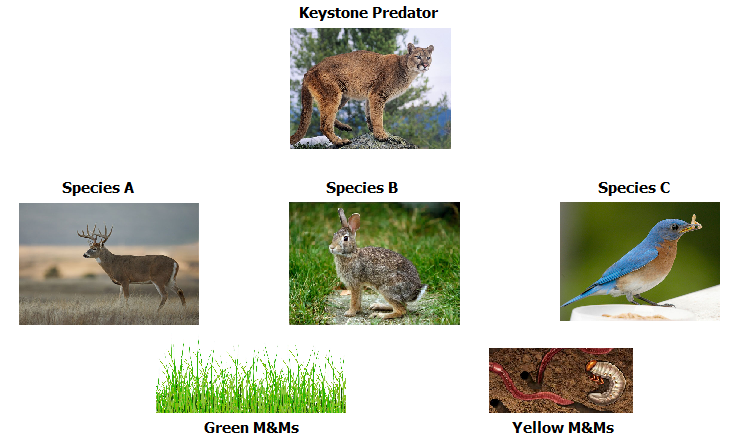 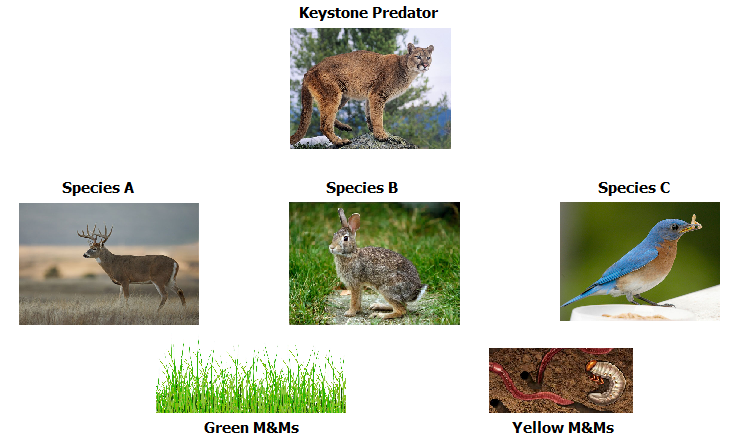 The Young Scientist Program - Teaching Kitshttp://ysp.wustl.eduWashington University School of MedicineFunding provided by The Leon Lowenstein FoundationEcological Interactions ActivityTeacher GuideThe Young Scientist Program - Teaching Kitshttp://ysp.wustl.eduWashington University School of MedicineFunding provided by The Leon Lowenstein FoundationEcological Interactions ActivityTeacher GuideInteractionSpecies 1Species 2Description of Harm/Benefits RelationshipExampleParasitism (parasite lives on or inside of a host)Tarantula wasps lay eggs inside of tarantulas while they’re still alive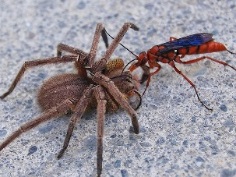 Predation (predator eats prey)Tarantula wasps lay eggs inside of tarantulas while they’re still aliveHerbivory (organism eats a plant species)Tarantula wasps lay eggs inside of tarantulas while they’re still aliveMutualismBees pollinate flowers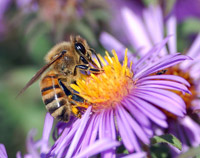 CompetitionHyenas and lions both try to eat the same prey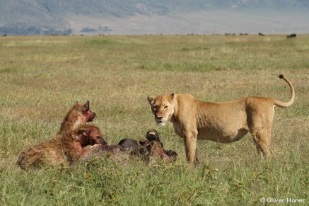 CommensalismEgret birds eat insects that cows & horses disturb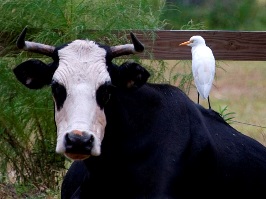 Round 1Round 1Round 1Round 1Species ASpecies BSpecies CNumber of M&Ms in the cupDid this species collect enough food to survive the winter?Round 2Round 2Round 2Round 2Species ASpecies BSpecies CNumber of M&Ms in the cupDid this species collect enough food to survive the winter?Round 3Round 3Round 3Round 3Species ASpecies BSpecies CNumber of M&Ms in the cupDid this species collect enough food to survive the winter?Round 4Round 4Round 4Round 4Species ASpecies BSpecies CNumber of M&Ms in the cupDid this species collect enough food to survive the winter?Round 1Round 1Round 1Species ASpecies BSpecies CRound 2Round 2Round 2Species ASpecies BSpecies CRound 3Round 3Round 3Species ASpecies BSpecies CRound 4Round 4Round 4Species ASpecies BSpecies CROUND 1--SPECIES CROUND 1--SPECIES BROUND 1--SPECIES AWhat you need to do to survive:What you need to do to survive:What you need to do to survive:You can eat yellow M&Ms. AllYou can only eat green M&Ms.You can only eat green M&Ms.other colors of M&Ms will makeAll other colors of M&Ms willAll other colors of M&Ms willyou sick. You must collect atmake you sick. You must collectmake you sick. You must collectleast 6 yellow M&Ms to surviveat least 6 green M&Ms to surviveat least 6 green M&Ms to survivethe winter.the winter.the winter.ROUND 2--SPECIES CROUND 2--SPECIES BROUND 2--SPECIES AWhat you need to do to survive:What you need to do to survive:What you need to do to survive:You can eat any color M&Ms,You can eat green and orangeYou can red and blue M&Ms.but you can only eat those thatM&Ms. You need at least 6You need at least 6 M&Ms toSpecies A or B have put into theirM&Ms to survive the winter. Ifsurvive the winter. If anothercups (take them gently please).another species tries to take yourspecies tries to take your M&Ms,You need at least 6 M&Ms toM&Ms, you cannot stop them.you cannot stop them. No cupsurvive the winter.No cup guarding.guarding.ROUND 3--SPECIES CROUND 3--SPECIES BROUND 3--SPECIES AWhat you need to do to survive:What you need to do to survive:What you need to do to survive:You need 2 blue, 2 orange, and 2You need 2 blue, 2 orange, and 2You need 2 blue, 2 orange, and 2red M&Ms to survive winter.red M&Ms to survive winter.red M&Ms to survive winter.Unfortunately, you can only pickUnfortunately, you can only pickUnfortunately, you can only pickup orange M&Ms. Species A andup red M&Ms. Species A and Cup blue M&Ms. Species B and CB will have to help you out forwill have to help you out for thewill have to help you out for thethe blue and red M&Ms. Afterblue and orange M&Ms. Afterorange and red M&Ms. Afterpicking up your 2 orange M&Ms,picking up your 2 red M&Ms, putpicking up your 2 blue M&Ms,put 2 orange M&Ms in both2 red M&Ms in both Species Aput 2 blue M&Ms in both SpeciesSpecies A and B’s cups.and C’s cups.B and C’s cups.ROUND 4--SPECIES CROUND 4--SPECIES BROUND 4 --SPECIES AYou can eat blue and greenYou can eat blue and greenYou can eat red and orangeM&Ms. Red M&Ms areM&Ms. Red M&Ms areM&Ms. You must collect at leastdangerous to your children, sodangerous to your children, so6 M&Ms to survive the winter.you should remove them from theyou should remove them from thebowl before collecting the bluebowl before collecting the blueand green M&Ms. Put redand green M&Ms. Put redM&Ms in Species A’s cup. YouM&Ms in Species A’s cup. Youmust collect at least 6 M&Ms tomust collect at least 6 M&Ms tosurvive the winter.survive the winter.